ANALISIS HUKUM TERHADAP TINDAK PIDANA PEMERKOSAAN  TERHADAP ANAK BERDASARKAN UU NO.35 TAHUN 2014 TENTANG PERLINDUNGAN ANAK’’. STUDI KASUS (PUTUSAN NO 2164/Pid/2018/PN.Mdn)SKRIPSIOLEH :HEGI WINANDO GINTINGNPM. 155114045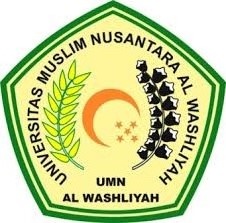 FAKULTAS HUKUMPROGRAM STUDI ILMU HUKUMUNIVERSITAS MUSLIM NUSANTARA AL WASHLIYAHMEDAN2021